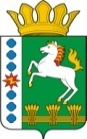 КОНТРОЛЬНО-СЧЕТНЫЙ ОРГАН ШАРЫПОВСКОГО РАЙОНАКрасноярского краяЗаключениепо результатам внешней проверке годового отчета Управления социальной защиты администрации Шарыповского района об исполнении бюджета за 2014 год	от 27.03.2015 									№ 24Основание для проведения внешней проверки годового отчета:- п.3 ст.5 Решения Шарыповского районного Совета депутатов от 20.09.2012 № 31/289р «О внесении изменений и дополнений в Решение Шарыповского районного Совета депутатов от 21.06.2012 № 28/272р «О создании Контрольно – счетного органа Шарыповского района» (в ред. от 20.03.2014 № 46/536р, от 25.09.2014 № 51/573р, от 26.02.2015 № 56/671р);- п. 2.3.1. плана работы Контрольно – счетного органа Шарыповского района на 2015 год утвержденный председателем Контрольно – счетного органа от 20.12.2014;- приказ Контрольно – счетного органа Шарыповского района от 26.02.2015 № 5 «О начале проведения внешней проверки  годовых отчетов главных распорядителей бюджетных средств об исполнении районного бюджета за 2014 год».Цель контрольного мероприятия:- проверка годового отчета Управления социальной защиты населения администрации Шарыповского района об исполнении бюджета за 2014 год.Предмет контроля: средства бюджета Шарыповского района.Объект контроля: Управления социальной защиты населения администрации Шарыповского района.Перечень изученных документов: - Решение Шарыповского районного Совета депутатов от 05.12.2013 № 44/515р  «О бюджете района на 2014 год и плановый период 2015 и 2016 годов» (в ред. от 24.04.2014 № 47/545р, от 20.11.2014 № 53/608р, от 19.12.2014 № 55/662р);- Инструкция «О порядке составления и представления годовой, квартальной и месячной отчетности об исполнении бюджетов бюджетной системы Российской Федерации», утвержденная приказом Минфина Российской Федерации от 28.12.2010 № 191н (в ред. от 29.11.2011 № 191н, от 26.10.2012 №138н, от 19.12.2014 № 157н);- бухгалтерская и иная отчетность.Результаты проведенной внешней проверке отчета об исполнении бюджета за 2014 годВнешняя проверка годового отчета управления социальной защиты населения Шарыповского района об исполнении бюджета за 2014 год проведена в соответствии со Стандартом финансового контроля 3 «Порядок проведения внешней проверки годового отчета об исполнении районного бюджета» утвержденного приказом Контрольно – счетного органа Шарыповского района от 16.12.2013 № 30.В соответствии с пунктом 3 статьи 264.1 Бюджетного кодекса Российской Федерации для проведения внешней проверки об исполнении бюджета за 2014год предоставлены следующие документы: 1) отчет об исполнении бюджета;2) баланс исполнения бюджета;3) отчет о финансовых результатах деятельности;4) отчет о движении денежных средств;5) пояснительную записку.С учетом вносимых изменений в сводную бюджетную роспись в годовом отчете об исполнении бюджета главного распорядителя, получателя средств бюджета лимиты бюджетных обязательств утверждены и доведены в сумме 81 914 919, 28 рублей, фактическое  исполнение составило в сумме 80 333 873,83 рублей или на 98,07%. 													    (руб.)По разделу  067 1003 «Социальное обслуживание населения» в связи с изменениями в  постановлении Правительства Красноярского края от 30.09.2013 № 507-п «Об утверждении государственной программы Красноярского края «Развитие системы социальной поддержки населения» (в ред.  от 27.08.2014 №384-п, от 09.10.2014 № 477-п) по муниципальной программе «Социальная поддержка населения Шарыповского района на 2014-2016 годы»  уменьшилось число получателей социальной поддержки. В результате недоиспользованы  ассигнования в сумме 1 581 045,45 рублей или на 1,93% .В нарушение Приказа Минфина России от 28.12.2010 № 191н «Об утверждении Инструкции о порядке составления и представления годовой, квартальной и месячной отчетности об исполнении бюджетов бюджетной системы Российской Федерации» (в ред. от 19.12.2014 № 157н) к годовому отчету за 2014 год предоставлена форма 0503160 «Пояснительная записка» (таблица №5) не в полном объеме.Согласно таблицы № 5 к пояснительной записке «Сведения о результатах мероприятий внутреннего контроля» в Управлении социальной защиты населения администрации Шарыповского района осуществляется внутренний предварительный,  текущий и последующий контроль. Предварительный контроль осуществляется за соответствием заключенных договоров объектам ассигнований и лимитам бюджетных обязательств, за оформлением первичных учетных документов.В таблице № 5 не указанно, что в течение 2014 года Контрольно – счетным органом проводились экспертизы муниципальной программы «Социальная поддержка населения Шарыповского района» исполнителем которой является Управление социальной защиты населения.Текущий контроль осуществляется за превышение сумм заключенных договоров остаткам по ЛБО по соответствующим статьям расходов, за правильностью расчетов  с внебюджетными фондами и налоговыми органами, проверка соответствия остатков денежных средств на лицевых счетах в   территориальном отделе Краевого казначейства выделенных в регистрах бюджетного учета (по мере поступления выписок из лицевых счетов) и остатков бюджетного учета. Последующий контроль проводится в плане соответствия перечня получаемых учреждением товаров (работ, услуг).В таблице № 5 не указанно, что  Контрольно – счетным органом Шарыповского района в апреле 2014 года проведена внешняя  проверка годового отчета за 2013 год. Заключение согласовано, подписано и  направлено в Управление социальной защиты населения администрации Шарыповского района сопроводительным письмом от 01.04.2014 № 021.Также, не указанно, что в 2014 году  на основании  приказа от 26.08.2014 №18 Контрольно – счетным органом Шарыповского района проведена  проверка финансово – хозяйственной деятельности подведомственного учреждения муниципального бюджетного учреждения «Комплексный центр социального обслуживания населения» Шарыповского района  за  период с 01.01.2014 по 31.08.2014 г. По результатам проведенной проверки выявлены следующие нарушения.Нарушение п. 349, п 350 Приказа Минфина РФ от 01.12.2010 № 157н «Об утверждении Единого плана счетов бухгалтерского учета для органов государственной власти (государственных органов), органов местного самоуправления, органов управления государственными внебюджетными фондами, государственных академий наук, государственных (муниципальных) учреждений и инструкции по его применению» запасные части и автошины не отражены на забалансовом счете. Нарушение приказа Министерства финансов РФ от 15.12.2010 № 173н «Об утверждении форм первичных учетных документов и регистров бухгалтерского учета, применяемых органами государственной власти (государственными органами), органами местного самоуправления, органами управления государственными внебюджетными фондами, государственными академиями наук, государственными (муниципальными) учреждениями и методических указаний по их применению» форма  № 0504417 «Карточка – справка по начислению заработной платы» отсутствует за период 2010-2014 годы.На основании приказа УСЗН администрации  Шарыповского района Красноярского края  от 17.12.2014 № 215ОД проведена инвентаризация имущества с 17.12-19.12.2014 года, нарушений и расхождений не установлено (таблица № 6 «Сведения о проведении инвентаризации»). ВЫВОДЫ:Нарушений по составлению отчета об исполнении бюджета за 2014 год при проведении внешней проверке годового отчета не установлено.Выявлены факты не полноты форм бюджетной отчетности.Фактов  не достоверности бюджетной отчетности не выявлено.Фактов, способных повлиять на достоверность бюджетной отчетности, не выявлено.Код раздела, подраздела расходов по бюджетной классификацииНаименование показателяСумма по плануСумма по фактуОтклонение, руб.067 1001Пенсионное обеспечение446 137,74446137,740,00067 1002Социальное обслуживание населения13 451 092,3313 448 632,332460,00067 1003Социальное обслуживание населения61 748 889,2160 170 303,761 578 585,45067 1006Другие вопросы в области социальной политики6 268 800,006 268 800,000,00итого81 914 919,2880 333 873,831 581 045,45Председатель Контрольно – счетного органа                                            Г.В. СавчукНачальник Управления социальной защиты населения администрации Шарыповского района                                 В.А. БоровковАудитор 	Контрольно – счетного органа                                           И.В. ШмидтНачальник отдела социальных выплат                                 М.А. Тихомирова